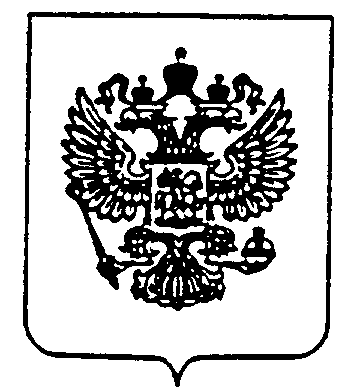 Главе Ягоднинского городского округаН.Б. ОлейникЯгоднинский район, п.Ягодное, ул.Спортивная, д. 6E-mail:Priemnaya_yagodnoe@49gov.ru              Территориальный отдел Управления Роспотребнадзора по Магаданской области в Ягоднинском районе направляет в Ваш адрес для доведения до неопределенного круга лиц посредством размещения на официальном сайте администрации Ягоднинского городского округа, а также для размещения на официальных сайтах комитета образования администрации Ягоднинского городского округа, комитета культуры, комитета по физической культуре, спорту и туризму администрации Ягоднинского городского округа, Управления ЖКХ администрации Ягоднинского городского округа следующей информации:               с 1 января 2021 г. вступают в силу новые требования законодательства о защите прав потребителей и санитарно-эпидемиологического благополучия населения:СП 2.3.6.3668-20 "Санитарно-эпидемиологические требования к условиям деятельности торговых объектов и рынков, реализующих пищевую продукцию"СП 2.4.3648-20 "Санитарно-эпидемиологические требования к организациям воспитания и обучения, отдыха и оздоровления детей и молодежи"СП 2.1.3678-20 "Санитарно-эпидемиологические требования к эксплуатации помещений, зданий, сооружений, оборудования и транспорта, а также условиям деятельности хозяйствующих субъектов, осуществляющих продажу товаров, выполнение работ или оказание услуг"СанПиН 2.3/2.4.3590-20 "Санитарно-эпидемиологические требования к организации общественного питания населения"СП 2.5.3650-20 "Санитарно-эпидемиологические требования к отдельным видам транспорта и объектам транспортной инфраструктуры"       СП 2.2.3670-20 "Санитарно-эпидемиологические требования к условиям труда"          Постановление Правительства РФ от 31.12.2020 N 2463 "Об утверждении Правил продажи товаров по договору розничной купли-продажи, перечня товаров длительного пользования, на которые не распространяется требование потребителя о безвозмездном предоставлении ему товара, обладающего этими же основными потребительскими свойствами, на период ремонта или замены такого товара, и перечня непродовольственных товаров надлежащего качества, не подлежащих обмену, а также о внесении изменений в некоторые акты Правительства Российской Федерации".             и др.           Признаны утратившими силу с 01.01.2021 года в связи с изданием Постановления Правительства РФ от 11.07.2020 N 1036:СП 2.3.6.1066-01 "Санитарно-эпидемиологические требования к организациям торговли и обороту в них продовольственного сырья и пищевых продуктов";СанПиН 2.4.3.1186-03 "Санитарно-эпидемиологические требования к организации учебно-производственного процесса в образовательных учреждениях начального профессионального образования ";СанПиН 2.2.2/2.4.1340-03 "Гигиенические требования к персональным электронно-вычислительным машинам и организации работы";СанПиН 2.4.5.2409-08 "Санитарно-эпидемиологические требования к организации питания обучающихся в общеобразовательных учреждениях, учреждениях начального и среднего профессионального образования";СанПиН 2.4.4.2599-10 "Гигиенические требования к устройству, содержанию и организации режима в оздоровительных учреждениях с дневным пребыванием детей в период каникул";СанПиН 2.4.2.2821-10 "Санитарно-эпидемиологические требования к условиям и организации обучения в общеобразовательных учреждениях";СанПиН 2.4.1.3049-13 "Санитарно-эпидемиологические требования к устройству, содержанию и организации режима работы дошкольных образовательных организаций";СанПиН 2.4.4.3172-14 "Санитарно-эпидемиологические требования к устройству, содержанию и организации режима работы образовательных организаций дополнительного образования детей";СанПиН 2.1.2.1188-03. 2.1.2. Проектирование, строительство и эксплуатация жилых зданий, предприятий коммунально-бытового обслуживания, учреждений образования, культуры, отдыха, спорта. Плавательные бассейны. Гигиенические требования к устройству, эксплуатации и качеству воды. Контроль качества. Санитарно-эпидемиологические правила и нормативы";СанПиН 2.1.3.2630-10 "Санитарно-эпидемиологические требования к организациям, осуществляющим медицинскую деятельность";СП 2.3.6.1079-01 "Санитарно-эпидемиологические требования к организациям общественного питания, изготовлению и оборотоспособности в них пищевых продуктов и продовольственного сырья";СанПиН 2.4.5.2409-08 "Санитарно-эпидемиологические требования к организации питания обучающихся в общеобразовательных учреждениях, учреждениях начального и среднего профессионального образования"; СП 2.2.9.2510-09 "Гигиенические требования к условиям труда инвалидов" ;Постановление Правительства Российской Федерации от 21 июля 1997 г. N 918 "Об утверждении Правил продажи товаров по образцам" ;Постановление Правительства Российской Федерации от 15 августа 1997 г. N 1025 "Об утверждении Правил бытового обслуживания населения в Российской Федерации"; Постановление Правительства Российской Федерации от 15 августа 1997 г. N 1036 "Об утверждении Правил оказания услуг общественного питания"; Постановление Правительства Российской Федерации от 27 сентября 2007 г. N 612 "Об утверждении Правил продажи товаров дистанционным способом";Постановление Правительства РФ от 19.01.1998 N 55 "Об утверждении Правил продажи отдельных видов товаров, перечня товаров длительного пользования, на которые не распространяется требование покупателя о безвозмездном предоставлении ему на период ремонта или замены аналогичного товара, и перечня непродовольственных товаров надлежащего качества, не подлежащих возврату или обмену на аналогичный товар других размера, формы, габарита, фасона, расцветки или комплектации"  И др.           Более подробно за информацией об отмененных и вступивших в силу НПА заинтересованное лицо может ознакомиться в Справочной правовой системе (СПС), а также на сайте Роспотребнадзора по ссылке - https://www.rospotrebnadzor.ru/.Начальник отдела                                                                  Н.Н. Сэкан 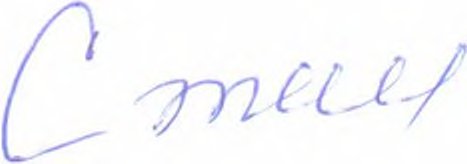 2-25-73